О  разработке документации по планировки территории в составе проекта планировки и межевания для строительства  объекта 9828П «Строительство выкидного трубопровода и вспомогательной  инфраструктуры для скважины № 6005 Западно-Долговского месторождения»       На основании обращения ООО «Самара НИПИнефть» от 26.01.2024 № ИСХ-98-00992-24, статьи 28 Федерального закона №131-ФЗ от 06.10.2003 г. «Об общих принципах организации местного самоуправления», статей 45, 46 Градостроительного кодекса РФ от 29.12.2004 г. №190-ФЗ, в связи со строительством  объекта 9828П «Строительство выкидного трубопровода и вспомогательной  инфраструктуры для скважины № 6005 Западно-Долговского месторождения», расположенного на территории МО Ромашкинский сельсовет Курманаевского района Оренбургской области:            1.Разрешить ООО «СамараНИПИнефть» разработать документацию по планировке территории в составе проекта планировки и межевания для строительства  объекта 9828П «Строительство выкидного трубопровода и вспомогательной  инфраструктуры для скважины № 6005 Западно-Долговского месторождения», расположенного на территории МО Ромашкинский сельсовет Курманаевского района Оренбургской области.             2. Определить финансирование разработки документации по планировки территории за счет АО «Оренбургнефть».             3. Контроль за исполнением данного постановления оставляю за собой    4. Постановление вступает в силу после его подписания и подлежит официальному опубликованию.Глава муниципального образования                                 С.Ю. АндрееваРазослано: в дело, прокурору района, ООО «СамараНИПИнефть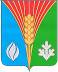 Администрация муниципального образованиясельское поселениеРомашкинский сельсоветКурманаевского районаОренбургской областиПОСТАНОВЛЕНИЕ26.01.2024     № 14-п